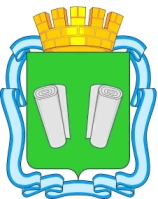 ПОСТАНОВЛЕНИЕадминистрациигородского округа Кинешмаот __08.07.2016____  № _1189п__Об утверждении административного регламента предоставлениямуниципальной услуги  «Прием граждан на обучение по образовательным программам начального общего, основного общего и среднего общего образования»Список изменяющих документов( в ред. Постановления администрации городского округа Кинешма от 21.10.2016 № 1804п)  В соответствии с Федеральными законами  от 06.10.2003 № 131-ФЗ «Об общих принципах организации местного самоуправления в Российской Федерации», от 27.07.2010 № 210-ФЗ «Об организации предоставления государственных и муниципальных услуг», постановлениями администрации городского округа Кинешма от 14.12.2011 № 3062п «Об утверждении порядка разработки, утверждения и проведения экспертизы административных регламентов предоставления муниципальных услуг администрацией городского округа Кинешма», от 27.03.2012 № 579п «Об утверждении Реестра муниципальных услуг городского округа Кинешма»,  руководствуясь статьями 41, 46, 56, 61  Устава муниципального образования  «Городской округ Кинешма,  в целях повышения качества и доступности предоставляемых муниципальных услуг, администрация городского округа Кинешма  	постановляет:	1. Утвердить административный регламент предоставления муниципальной услуги «Прием граждан на обучение по образовательным программам начального общего, основного общего и среднего общего образования» (Приложение).	2. Опубликовать настоящее постановление в официальном источнике опубликования муниципальных правовых актов городского округа Кинешма «Вестник органов местного самоуправления городского округа Кинешма».3. Настоящее постановление вступает в силу после официального опубликования в официальном источнике опубликования муниципальных правовых актов городского округа Кинешма «Вестник органов местного самоуправления городского округа Кинешма».	4. Постановление администрации городского округа Кинешма от 31.03.2014 № 691 «Об утверждении административного регламента предоставления муниципальной услуги «Зачисление в общеобразовательную организацию городского округа Кинешма» отменить.5. Контроль за исполнением настоящего постановления возложить на заместителя главы администрации городского округа Кинешма И.Ю. Клюхину.Исполняющий обязанностиглавы  городского округа Кинешма           	 		А.В. Пахолков                                             Исп.   Начальник управления образованияМ.В. СажинаНачальник  управленияправового сопровождения и контроляМ.И. ВласоваПриложение к постановлению администрациигородского округа Кинешмаот __08.07.2016__    № _1189п_Административный регламентпредоставления муниципальной услуги«Прием граждан на обучение по образовательным программам начального общего, основного общего и среднего общего образования»1. Общие положения	1.1. Предмет регулирования регламентаПредметом регулирования настоящего административного регламента являются отношения, возникающие между физическими лицами – родителями (законными представителями) несовершеннолетних граждан, иностранными гражданами, лицами без гражданства (далее - Заявитель) и общеобразовательным учреждением городского округа Кинешма, реализующим программы начального общего, основного общего, среднего (полного) общего образования (далее – общеобразовательное учреждение), связанные с предоставлением образовательным учреждением муниципальной услуги по зачислению в общеобразовательное учреждение (далее – Муниципальная услуга).Настоящий административный регламент разработан в целях повышения качества предоставления и доступности Муниципальной услуги, создания комфортных условий для участников отношений, возникающих при предоставлении Муниципальной услуги, и определяет стандарт предоставления Муниципальной услуги, правила предоставления Муниципальной услуги, в том числе сроки и последовательность административных действий и административных процедур при предоставлении  Муниципальной услуги.	Лица, имеющие право на получение Муниципальной услуги	Получателями Муниципальной услуги могут быть физические лица – родители (законные представители) несовершеннолетних граждан, иностранные граждане, лица без гражданства.Порядок информирования о правилах предоставления Муниципальной услуги1.3.1 Информация о порядке предоставления Муниципальной услуги, о местонахождении общеобразовательных учреждений, графиках работы и телефонах для справок является открытой и предоставляется путем:- размещения в помещениях общеобразовательных учреждений, на информационных стендах;- размещения на интернет-сайте общеобразовательных учреждений;- размещения на официальном интернет – сайте управления образования администрации городского округа Кинешма; Сведения о местонахождении общеобразовательных учреждений, предоставляющих Муниципальную услугу, указаны в Приложении №1 к настоящему Регламенту.2. Стандарт предоставления Муниципальной услуги	2.1. Наименование Муниципальной услуги	Муниципальная услуга, предоставление которой регулируется настоящим административным регламентом, именуется: ««Прием граждан на обучение по образовательным программам начального общего, основного общего и среднего общего образования»	2.2. Наименование органа, предоставляющего Муниципальную услугуМуниципальная услуга предоставляется непосредственно общеобразовательными учреждениями (Приложение №1 к настоящему Регламенту).Должностными лицами, ответственными за предоставление Муниципальной услуги, являются сотрудники общеобразовательных учреждений (далее - уполномоченный сотрудник).	2.3. Результат предоставления Муниципальной услугиРезультатом предоставления Муниципальной услуги Заявителю является зачисление физического лица в общеобразовательное учреждение.2.4. Срок предоставления Муниципальной услугиЗачисление в первый класс физического лица в общеобразовательное учреждение осуществляется в течение 7 рабочих дней после приема документов.	2.5. Перечень нормативных правовых актов, непосредственно регулирующих отношения, возникающие в связи с предоставлением Муниципальной услуги	Предоставление Муниципальной услуги осуществляется в соответствии со следующими нормативными правовыми актами:	- Конституция российской Федерации (принята всенародным голосованием 12.12.1993);- Федеральный закон от 29.12.2012 № 273-ФЗ «Об образовании в Российской Федерации»;- Закон Ивановской области от 05.07.2013 № 66-ОЗ «Об образовании в Ивановской области»;- Федеральный закон от 27.07.2010 № 210-ФЗ «Об организации предоставления государственных и муниципальный услуг»;- Федеральный закон от 06.10.2003 № 131-ФЗ «Об общих принципах организации местного самоуправления в Российской Федерации»;- Федеральный закон от 24.11.1995 № 181-ФЗ «О социальной защите инвалидов в Российской Федерации (ред. от 29.06.2015, с изменениями, вступившими в силу с 01.01.2016);- Федеральный закон от 01.12.2014 № 419-ФЗ «О внесении изменений в отдельные законодательные акты Российской Федерации по вопросам социальной защиты инвалидов в связи с ратификацией Конвенции о правах инвалидов»;- Федеральный закон от 27.07.2006 № 152-ФЗ «О персональных данных»;- Федеральный закон от 25.07.2002 № 115-ФЗ «О правовом положении иностранных граждан в Российской Федерации»;- Приказ Министерства образования и науки российской Федерации от 22.01.2014 № 32 «Об утверждении Порядка приема граждан  на обучение по образовательным программам начального общего, основного общего и среднего общего образования»;- настоящий административный регламент.	2.6. Перечень документов, необходимых для предоставления Муниципальной услугиДля получения Муниципальной услуги предоставляется:2.6.1. При зачислении в первый класс общеобразовательного учреждения:заявление родителя (законного представителя) о зачислении ребенка в общеобразовательное учреждение по формам согласно Приложению №2 к настоящему Регламенту;документ, удостоверяющий личность Заявителя, либо документ, удостоверяющего личность иностранного гражданина и лица без гражданства в Российской Федерации;свидетельство о рождении ребенка или документ, подтверждающий родство заявителя (или законность представления прав ребенка);свидетельство о регистрации ребенка по месту жительства или по месту пребывания на закрепленной территории (при подаче заявления до 01 июля текущего года);при подаче заявления после 01 июля текущего года предъявляют: свидетельство о рождении ребенка или документ, подтверждающий родство заявителя (или законность представления прав ребенка); документ, подтверждающий первоочередное право на поступление на свободные места.Прием заявлений в первый класс для граждан, проживающих на закрепленной территории, начинается не позднее 1 февраля и завершается не позднее 30 июня текущего года.Для детей, не проживающих на закрепленной территории, прием заявлений в первый класс начинается с 01 июля текущего года до момента заполнения свободных мест, но не позднее 5 сентября текущего года.2.6.2. При зачислении в десятый – одиннадцатый классы общеобразовательного учреждения:заявление обучающегося или родителя (законного представителя) о зачислении ребенка в общеобразовательное учреждение по форме согласно Приложению№2 к настоящему Регламенту;документ, удостоверяющий личность Заявителя либо документ, удостоверяющего личность иностранного гражданина и лица без гражданства в Российской Федерации;оригинал аттестата об основном общем образовании установленного образца.	2.6.3. Родители (законные представители) детей, являющихся иностранными гражданами или лицами без гражданства дополнительно предъявляют документ, подтверждающий родство заявителя (или законность представления прав ребенка) и документ подтверждающий право заявителя на пребывание в Российской Федерации.Иностранные граждане и лица без гражданства все документы представляют на русском языке или вместе с заверенным в установленном порядке переводом на русский язык.	2.6.4. Требовать от Заявителя предоставления иных документов не допускается.(п.2.6.4. введен Постановлением администрации городского округа Кинешма от 21.10.2016 № 1804п).2.7. Основаниями для отказа в приеме документов являются:- отсутствие в заявлении сведений, обязательных к указанию;- указание заведомо ложной информации или информации, не подтверждаемой прилагаемыми документами или противоречащей сведениям, указанным в этих документах;- отсутствие документов, предусмотренных пунктом 2.6. настоящего Регламента;- подача заявления не в установленные сроки.Заявитель несет ответственность за достоверность представленных им сведений, а также документов, в которых они содержатся. Требование предоставления других документов в качестве основания для приема детей в учреждение не допускается.	2.8. Перечень оснований для отказа в предоставлении муниципальной услуги	Основаниями для отказа в предоставлении муниципальной услуги являются:- отсутствие свободных мест в образовательном учреждении;	- несоответствие возраста ребенка возрастной норме, определенной законодательством РФ об образовании (при приеме в 1 класс), в случае отсутствия разрешения учредителя общеобразовательного учреждения о приеме ребенка в общеобразовательное учреждение на обучение по образовательным программам начального общего образования в более раннем или более позднем возрасте;	   - непредставление Заявителем в установленные сроки полного пакета документов, предусмотренных пунктом 2.6. настоящего Регламента;	   - представление Заявителем неверных и (или) неполных сведений;	   - указание Заявителем заведомо ложной информации или информации, не подтверждаемой прилагаемыми документами или противоречащей сведениям, указанным в этих документах.	(п.2.8. в ред. Постановления администрации городского округа Кинешма от 21.10.2016 № 1804п).2.9. Информация о платности (бесплатности) предоставления Муниципальной услугиМуниципальная услуга предоставляется бесплатно.			2.10. Срок ожидания в очереди при подаче заявления о предоставлении муниципальной услуги и при получении результата предоставления муниципальной услуги2.10.1. При личном обращении:- время ожидания в очереди для подачи заявления о предоставлении Муниципальной услуги не должно превышать 15 минут;- время регистрации заявления для получения муниципальной услуги не должно превышать 30 минут.	2.10.2. В электронном виде регистрация заявления осуществляется автоматически.	2.11.  Порядок регистрации заявления	2.11.1. При личном обращении граждан заявление регистрируется уполномоченным сотрудником общеобразовательного учреждения в день его поступления в учреждение в журнале приема заявлений.	Заявителю выдается расписка в получении документов, содержащая информацию о регистрационном номере заявления о приеме ребенка в общеобразовательное учреждение, о перечне предоставленных документов, заверенная подписью уполномоченного лица, ответственного за прием документов и печатью учреждения.	2.11.2. При подаче заявления в электронном виде регистрация заявления осуществляется автоматически.	Уведомление о регистрации заявления приходит на электронную почту Заявителя.	2.12. Требования к помещениям, в которых  предоставляется  Муниципальная услуга:	- служебные кабинеты работников учреждений, участвующих в предоставлении Муниципальной услуги, в которых осуществляется прием Заявителей, оборудуются вывесками с указанием фамилии, имени, отчества и должности работника, ведущего прием, телефоном, компьютерной техникой с возможностью доступа должностного лица к необходимым информационным базам данных, печатающим устройствам; 	- места для приема Заявителей оборудуются стульями и столами, оснащаются канцелярскими принадлежностями, образцами (на стенде) документов для заполнения с целью обеспечения возможности оформления документов; 	- места для ожидания в очереди оборудуются стульями;	- места для приема инвалидов, лиц с ограниченными возможностями здоровья  размещаются в холле 1-го этажа здания, оборудуются стульями и столами, оснащаются канцелярскими принадлежностями, образцами (на стенде) документов для заполнения с целью обеспечения возможности оформления документов, вывесками с указанием фамилии, имени, отчества и должности работника, ответственного за оказание помощи  при предоставлении Муниципальной услуги;	- в здании, где организуется прием Заявителей, предусматриваются места общественного пользования (туалеты) и места для хранения верхней одежды;	- доступ Заявителя непосредственно к местам предоставления Муниципальной услуги должен быть беспрепятственным (доступ в учреждение в соответствии с пропускным режимом).	   2.13.  Показатели доступности и качества Муниципальной услуги2.13.1. Показателями оценки доступности муниципальной услуги являются:- обеспечение беспрепятственного доступа Заявителей непосредственно к месту подачи заявления (доступ в образовательное учреждение в соответствии с пропускным режимом);- обеспечение возможности обращения в образовательное учреждение по различным каналам связи по вопросам предоставления услуги, в т. ч. в электронной форме.2.13.2. Показателями оценки качества предоставления муниципальной услуги являются:- соблюдение сроков предоставления муниципальной услуги;- соблюдение сроков ожидания в очереди при подаче заявления;- отсутствие поданных в установленном порядке жалоб на решения или действия (бездействия) должностных лиц, принятые или осуществленные ими при предоставлении муниципальной услуги.	2.14. Особенности предоставления Муниципальной услуги для инвалидов и лиц с ограниченными возможностями здоровья:	2.14.1. Вход в учреждение, в котором предоставляется Муниципальная услуга, оборудуется пандусом и расширенным проходом, позволяющим обеспечить беспрепятственный вход для граждан, в том числе инвалидов, использующих инвалидные кресла-коляски либо кнопкой вызова.	Помещение, в котором предоставляется Муниципальная услуга,  предусматривает возможность самостоятельного передвижения инвалидов по его территории, беспрепятственного доступа инвалидов в помещение и к услугам, с учетом ограничения их жизнедеятельности.	В помещение, в котором предоставляется Муниципальная услуга,  обеспечивается допуск собаки-поводыря при наличии документа, подтверждающего ее специальное обучение и выданного по форме и в порядке, которые определяются федеральным органом исполнительной власти, осуществляющим функции по выработке и реализации государственной политики и нормативно-правовому регулированию в сфере социальной защиты населения.	2.14.2. Непосредственно в учреждении Заявитель имеет возможность обратиться к дежурному в холле учреждения для приглашения лица, ответственного за оказание помощи в предоставлении Муниципальной услуги.	2.14.3. Лицо, отвечающее за оказание помощи в предоставлении Муниципальной услуги, помогает Заявителю оформить необходимое заявление и передает их лицу, ответственному  за оказание Муниципальной  услуги для дальнейших действий в соответствии с настоящим административным регламентом.	При необходимости оказывают инвалидам помощь в посадке в транспортное средство и высадке из него перед входом у здания учреждения, в том числе с использованием кресла-коляски; сопровождают инвалидов, имеющих стойкие расстройства функции зрения и самостоятельного передвижения, оказывают им помощь в преодолении барьеров, мешающих получению ими Муниципальных услуг наравне с другими лицами.3. Состав, последовательность и сроки выполнения административных процедур, требования к порядку их выполнения, в том числе особенности выполнения административных процедур в электронной форме, а также особенности выполнения административных процедур в многофункциональных центрах3.1. Предоставление муниципальной услуги включает в себя следующие административные процедуры (блок-схема 
в Приложении № 3):3.1.1.Прием и регистрация заявления от Заявителя о предоставлении муниципальной услуги.3.1.2. Зачисление физического лица в общеобразовательное учреждение.3.2. Прием и регистрация заявления о предоставлении муниципальной услугиОснованием для начала предоставления Муниципальной услуги является обращение Заявителя в общеобразовательное учреждение или его обращение для получения Муниципальной услуги через Порталы (при приеме в первый класс). 3.2.1.  При зачислении ребенка в общеобразовательное учреждение при личном обращении (кроме 1-го класса) документы, представленные родителями (законными представителями) регистрируются в журнале приема заявлений. После регистрации заявления родителям (законным  представителям)  выдается расписка в получении документов, содержащая информацию о регистрационном номере заявления о приеме ребенка в общеобразовательное учреждение, о перечне представленных документов.Приказ о зачислении ребенка в общеобразовательное учреждение издается в течение 7 рабочих дней после регистрации заявления, и размещаются на официальном сайте учреждения в сети «Интернет».3.2.2. При подаче заявления в первый класс все заявления, независимо от способа подачи, поступают в личный кабинет общеобразовательного учреждения на региональном интернет-портале Департамента образования Ивановской области.Заявки (заявления и приложенные документы), в зависимости от этапа административной процедуры, могут иметь следующие статусы: Зарегистрирована, На рассмотрении, Ожидание, Принята, Отклонена, Аннулирована, Зачислен.Информирование об изменении статуса заявления осуществляется по электронной  почте и (или) по телефону.При подаче заявления через Порталы, статус заявки можно отследить в личном кабинете Заявителя.3.2.1. При личном обращении. Уполномоченный сотрудник общеобразовательного учреждения принимает от Заявителя документы, указанные в п. 2.6.1.После приема документов, поданных Заявителем, уполномоченный сотрудник регистрирует заявление в электронной форме. Заявке автоматически присваивается в Системе статус «Зарегистрирована».Заявление поступившее в систему распечатывается в 2-х экземплярах, и подписывается родителем, после чего прикрепляется к пакету документов указанных в п. 2.6.1.При соответствии заявки требованиям регламента, при наличии свободных мест в образовательном учреждении на дату регистрации заявления «На рассмотрении», но при отсутствии полного комплекта документов, уполномоченный сотрудник присваивает заявке статус «Ожидание». В течение 4 рабочих дней Заявитель должен предоставить в общеобразовательное учреждение недостающие документы.В случае несоответствия поданной заявки требованиям регламента, а также при соответствии заявки требованиям регламента, но отсутствии свободных мест на дату регистрации заявления, заявка отклоняется уполномоченный  сотрудник меняет статус заявки на «Отклонена».При соответствии заявки всем требованиям регламента, при наличии всех необходимых документов и при наличии свободных мест в общеобразовательном учреждении на дату регистрации заявления уполномоченный сотрудник в течение 1 рабочего дня меняет статус заявки на «Принята».Заявитель не предоставил пакет документов, требуемых для зачисления в школу, заявитель забрал заявление, заявитель написал заявление об отчислении из школы присваивается статус «Аннулирована».3.2.2. В электронном виде. Для подачи в электронном виде заявления о зачислении в 1 класс общеобразовательного учреждения через Порталы Заявителю необходимо:- пройти авторизацию на Портале;- выбрать услугу «Зачисление в общеобразовательное учреждение»;- выбрать общеобразовательное учреждение из предлагаемого перечня;- заполнить и отправить электронную форму заявления
(Приложение № 2).Через региональный интернет-портал Департамента образования Ивановской области:-  перейти на страницу МОУО;-  перейти на страницу общеобразовательного учреждения;-  в пункте меню выбрать «Приемная»- «Электронные услуги»;-  выбрать «Подача заявления на зачисление в школу»;- пройти авторизацию на Портале;-  выбрать услугу «Зачисление в общеобразовательное учреждение»;- выбрать общеобразовательное учреждение из предлагаемого перечня;- заполнить и отправить электронную форму заявления 
(Приложение № 2).Результатом корректного выполнения Заявителем вышеуказанных действий на Портале является регистрация заявления на предоставление муниципальной услуги и присвоение заявке статуса «Зарегистрирована».Уполномоченный сотрудник в течение 1 рабочего дня после регистрации заявления проверяет заявку на соответствие требованиям регламента.В случае несоответствия поданной заявки требованиям регламента, а также при соответствии заявки требованиям регламента, но отсутствии свободных мест на дату регистрации заявления, заявка отклоняется уполномоченный  сотрудник меняет статус заявки на «Отклонена».При соответствии заявки требованиям регламента, при наличии свободных мест в образовательном учреждении на дату регистрации заявления «На рассмотрении».  При присвоении данного статуса Заявителю необходимо обратиться в образовательное учреждение с полным комплектом документов в течение 4 рабочих дней. Если Заявитель обратился в образовательное учреждение в установленные сроки, статус заявки меняется на «Принята». Форма самого заявления должна быть распечатана из информационной системы в двух экземплярах и подписана заявителем.При отсутствии полного комплекта документов, уполномоченный сотрудник присваивает заявке статус «Ожидание». В течение 4 рабочих дней Заявитель должен предоставить в общеобразовательное учреждение недостающие документы.3.2.3. Система проверяет все заявления по данным свидетельства о рождении. Если получатель муниципальной услуги уже зачислен в другое общеобразовательное учреждение, заявке присваивается статус «На рассмотрении», статус «Принята» будет недоступен до момента аннулирования аналогичной заявки в другом общеобразовательном учреждении.Для продолжения процедуры зачисления необходимо подать заявление об отчислении из ранее выбранного общеобразовательного учреждения. При обращении Заявителя в общеобразовательное учреждение с заявлением об отчислении статус заявки меняется на «Аннулирована».При окончании периода подачи заявлений все заявки принимают статус «Аннулирована».3.3.  Зачисление ребенка в общеобразовательное учреждениеОбщеобразовательное учреждение в течение 2 рабочих дней после присвоения заявке статуса «Принята» оформляет приказ о зачислении.После издания приказа уполномоченный сотрудник меняет статус заявки на Портале на «Зачислен».Статусы, присваемые заявлению, поданному в электронной форме, приведены в приложении №4.3.4. Муниципальная услуга через многофункциональный центр не оказывается. 4. Формы контроля за исполнением административного регламента предоставления муниципальной услуги4.1. Контроль за полнотой и качеством предоставления муниципальной услуги включает в себя проведение текущего контроля деятельности ответственных должностных лиц, связанной с предоставлением муниципальной услуги.4.2. Текущий контроль за соблюдением и исполнением ответственными должностными лицами положений регламента и иных нормативных актов, устанавливающих требования к предоставлению муниципальной услуги, осуществляется управлением образования администрации городского округа Кинешма.4.3. Исполнитель несет персональную ответственность за соблюдением сроков и порядка проведения административных процедур, установленных настоящим регламентом.Персональная ответственность должностных лиц закрепляется в их должностных инструкциях.5. Досудебный (внесудебный) порядок обжалования решенийи действий (бездействия) органа, предоставляющего Муниципальную услугу, а также  должностных лиц	5.1. Заявитель  Муниципальной услуги имеет право обжаловать  действия (бездействие) и решения, принятые в ходе исполнения Муниципальной услуги, в досудебном (внесудебном) порядке, в том числе  в следующих случаях:	- нарушение срока предоставления Муниципальной услуги;	- нарушение срока регистрации запроса Заявителя о предоставлении Муниципальной услуги;	- требование у Заявителя документов, не предусмотренных нормативными правовыми актами Российской Федерации, нормативными правовыми актами Ивановской области, правовыми актами городского округа Кинешма  для предоставления Муниципальной услуги;	- необоснованный отказ в предоставлении Муниципальной услуги, если основания для отказа не предусмотрены федеральными законами и принятыми в соответствии с ними  нормативными правовыми актами Российской Федерации, нормативными правовыми актами Ивановской области, правовыми актами городского округа Кинешма;	- отказ в приеме документов, предоставление которых предусмотрено нормативными правовыми актами Российской Федерации, нормативными правовыми актами Ивановской области, правовыми актами городского округа Кинешма  для предоставления Муниципальной услуги, у Заявителя;	- затребование с Заявителя при предоставлении Муниципальной услуги платы, не предусмотренной нормативными правовыми актами Российской Федерации, нормативными правовыми актами Ивановской области, правовыми актами городского округа Кинешма;	- отказ учреждения, предоставляющего Муниципальную услугу, должностного лица учреждения, предоставляющего Муниципальную услугу, в исправлении допущенных опечаток и ошибок в выданных в результате предоставления Муниципальной услуги документах либо нарушение установленного срока таких исправлений;	- нарушение требований к служебному поведению должностных лиц, действие или бездействие должностных лиц;	- коррупционные проявления.	(абз.1 п.5.1. в ред. Постановления администрации городского округа Кинешма от 21.10.2016 № 1804п).	5.2. Общие требования к порядку подачи и рассмотрения жалобы:		- жалоба подается в письменной форме на бумажном носителе, в электронной форме в учреждение, предоставляющее Муниципальную услугу. Жалобы на решения, принятые руководителем учреждения, предоставляющего Муниципальную услугу, подаются в управление образования администрации городского округа Кинешма;		- жалоба направляется по почте, с использованием информационно-телекоммуникационной сети "Интернет", официального сайта учреждения, предоставляющего Муниципальную услугу, через региональный интернет-портал Департамента образования Ивановской области,  а также принимается  при личном приеме Заявителя;		- через многофункциональный центр жалоба не направляется.	(абз.3 п.5.2. введен Постановлением администрации городского округа Кинешма от 21.10.2016 № 1804п).5.3. Жалоба содержит:	- наименование учреждения, предоставляющего Муниципальную услугу, должностного лица учреждения, предоставляющего Муниципальную услугу,  решения и действия (бездействие) которых обжалуются;	- фамилию, имя, отчество (последнее - при наличии), сведения о месте жительства Заявителя - физического лица либо наименование, сведения о месте нахождения заявителя - юридического лица, а также номер (номера) контактного телефона, адрес (адреса) электронной почты (при наличии) и почтовый адрес, по которым должен быть направлен ответ Заявителю;	- сведения об обжалуемых решениях и действиях (бездействии) учреждения, предоставляющего Муниципальную услугу, должностного лица учреждения, предоставляющего Муниципальную услугу;	- доводы, на основании которых Заявитель не согласен с решением и действием (бездействием) учреждения, предоставляющего Муниципальную услугу, должностного лица учреждения, предоставляющего Муниципальную услугу. Образец жалобы приведен в приложении №6.	Заявителем могут быть представлены документы (при наличии), подтверждающие доводы Заявителя, либо их копии.   Местонахождение управления образования, время работы и приема граждан, адрес сайта, электронной почты, номер контактного телефона приведены в Приложении  № 5.	(абз.5 п.5.3. в ред. Постановления администрации городского округа Кинешма от 21.10.2016 № 1804п).	5.4. Жалоба  заявителя в письменной форме или  в форме электронного документа поступившая в учреждение,  предоставляющее Муниципальную услугу, подлежит рассмотрению должностным лицом, наделенным полномочиями по рассмотрению жалоб, в течение пятнадцати рабочих дней со дня ее регистрации, а в случае обжалования отказа учреждения, предоставляющего Муниципальную услугу, должностного лица учреждения, предоставляющего Муниципальную услугу, в приеме документов у Заявителя либо в исправлении допущенных опечаток и ошибок или в случае обжалования нарушения установленного срока таких исправлений - в течение пяти рабочих дней со дня ее регистрации. 	5.5. По результатам рассмотрения жалобы учреждение, предоставляющее муниципальную услугу принимает одно из следующих решений:удовлетворяет жалобу, в том числе в форме отмены принятого решения, исправлений, допущенных учреждением, предоставляющим Муниципальную услугу, опечаток и ошибок в выданных в результате предоставления Муниципальной услуги документах, возврата Заявителю денежных средств, взимание которых не предусмотрено нормативными правовыми актами Российской Федерации, нормативными правовыми актами субъектов Российской Федерации, муниципальными правовыми актами, а также в иных формах;отказывает в удовлетворении жалобы.	(п.5.5. в ред. Постановления администрации городского округа Кинешма от 21.10.2016    № 1804п).	5.6.  Не позднее дня, следующего за днем принятия соответствующего решения, указанного в п.5.5., Заявителю в письменной форме и по его желанию в электронной форме  направляется мотивированный ответ о результатах рассмотрения жалобы.	5.7. В случае установления в ходе или по результатам рассмотрения жалобы признаков состава административного правонарушения или преступления должностное лицо, наделенное полномочиями по рассмотрению жалоб,  незамедлительно направляет имеющиеся материалы в органы прокуратуры.	Действия (бездействия) и решения, осуществляемые (принятые) в ходе предоставления Муниципальной услуги, обжалуются в судебном порядке в сроки, установленные действующим законодательством Российской Федерации, в судах общей юрисдикции. Приложение № 1к  административному регламенту предоставления  муниципальной услуги «Прием граждан на обучение по образовательным программам начального общего, основного общего и среднего общего образования»Информация об образовательных учрежденияхПриложение № 2к  административному регламенту предоставления  муниципальной услуги «Прием граждан на обучение по образовательным программам начального общего, основного общего и среднего общего образования»_________________________________________________(Должность и ФИО руководителя (наименование организации, предоставляющей муниципальную услугу)от _______________________________________________(ФИО заявителя)Заявление о зачислении ребенка в общеобразовательное учреждениеЯ, ___________________________________________________________________________,(ФИО заявителя) Паспорт:  «________»,   «________»,    « ______________________________»,  «________»,                                  серия                     номер                             дата выдачи                                                      код подразделения               «__________________________________________________________________»,							кем выдан					зарегистрированный(ая) по адресу _______________________________________________,(индекс, город, улица, дом, квартира)прошу принять моего(ю) сына (дочь) ___________________________________________________________________________(ФИО ребенка)в ______ класс __________________________________________________________________________,(наименование образовательного учреждения)родившегося __________________________________________________________________________,(дата и место рождения ребенка)зарегистрированного________________________________________________________, (адрес регистрации ребенка)Свидетельства о рождении: «________»  «________»  «_________________________»  «________».                                                                         серия                 номер                           дата выдачи                     номер актаФ.И.О. матери: ________________________________________________________________Телефон:________________  Е-mail: ______________________________________________Ф.И.О. отца: __________________________________________________________________Телефон:________________  Е-mail: ______________________________________________Какое дошкольное учреждение посещал ребенок ______________________________________________________________________В соответствии с Федеральным законом от 29.12.2012 № 273 ФЗ ОЗНАКОМЛЕНЫ:с уставом учреждения, лицензией на осуществление образовательной деятельности, со свидетельством о государственной аккредитации, образовательными программами учреждения.Согласно Федеральному закону от 27.07.2006 №152-ФЗ «О персональных данных» даю свое согласие на обработку персональных данных моего ребенка любым не запрещающим законом способом в соответствии с Уставом учреждения. При необходимости получения моих персональных данных из других государственных органов, органов местного самоуправления, подведомственных им организаций я даю согласие на получение (и обработку) таких данных из указанных организаций.О принятом решении, связанном с зачислением ребенка в образовательное учреждение, прошу уведомлять меня по телефону: ________________________________________________________, сообщением на электронную почту: _____________________________________,Перечень прилагаемых документов:_________________________________________________________________________________________________________________________________________________________________________________________________________________________________"___"______________ 20___ г.	Приложение № 3к  административному регламенту предоставления  муниципальной услуги «Прием граждан на обучение по образовательным программам начального общего, основного общего и среднего общего образования»Блок-схемаобщей структуры последовательности административных действий
при исполнении Муниципальной услуги  по зачислению детейв первые классы общеобразовательной организации.Приложение № 4к  административному регламенту предоставления  муниципальной услуги «Прием граждан на обучение по образовательным программам начального общего, основного общего и среднего общего образования»Статусы заявки:Статусы заявки:Зарегистрирована. Изначально заявки, поступившие в общеобразовательное учреждение, будут иметь этот статус. Каждой заявке, поступившей в общеобразовательное учреждение, будет присвоен уникальный порядковый номер.На рассмотрении. Этот статус присваивается уполномоченным сотрудником образовательного учреждения при соответствии заявки (заявления и приложенных документов), поданного в электронной форме, требованиям Регламента и при наличии свободных мест в образовательном учреждении. При присвоении этого статуса родитель в течение четырех рабочих дней, последующих за датой присвоения этого статуса, должен представить полный комплект документов в образовательное учреждение. При личном обращении этот статус присваивается при соответствии заявки требованиям регламента, но при отсутствии полного комплекта документов. Заявитель в течение четырех рабочих дней, последующих за датой присвоения этого статуса, должен представить полный комплект документов в общеобразовательное учреждение.Ожидание. Этот статус присваивается по желанию Заявителя, после отклонения заявки при условии соответствия всем требованиям регламента, но при отсутствии свободных мест в общеобразовательном учреждении на дату регистрации заявления. Отклонена. Этот статус присваивается при несоответствии заявки требованиям регламента, либо при отсутствии свободных мест в общеобразовательном учреждении на дату регистрации заявления.Принята. Статус присваивается при соответствии заявки всем требованиям регламента, при наличии всех необходимых документов и при наличии свободных мест в общеобразовательном учреждении на дату регистрации заявления. Зачислен. Общеобразовательное учреждение в течении2 рабочих дней после присвоения статуса «Принята» формирует приказ о зачислении ребенка в общеобразовательное учреждение. После издания приказа статус заявления меняется на «Зачислен».Аннулирована. Этот статус присваивается в следующих случаях:- при окончании срока приема заявлений на зачисление (при приеме 
в 1 класс);- если Заявитель, у которого статус заявки «На рассмотрении» - не обратился в общеобразовательное учреждение с полным комплектом документов в установленные сроки;- если Заявитель обратился в образовательное учреждение с заявлением об отчислении.Примечание:- Идентификация поданных заявлений производится по данным свидетельства о рождении. - Система проверяет все заявления по данным свидетельства о рождении. Если получатель муниципальной услуги уже зачислен в другое общеобразовательное учреждение, заявке присваивается статус «На рассмотрении», статус «Принята» будет недоступен до момента аннулирования аналогичной заявки в другом общеобразовательном учреждении. Для продолжения процедуры зачисления необходимо подать заявление об отчислении из ранее выбранного общеобразовательного учреждения..Приложение 5к административному регламенту предоставления Муниципальной услуги  «Прием граждан на обучение по образовательным программам начального общего, основного общего и среднего общего образования»Сведения об отраслевом (функциональном) органе администрации городского округа Кинешма, контролирующем исполнение Муниципальной услугиПриложение 6к административному регламенту предоставления Муниципальной услуги  «Прием граждан на обучение по образовательным программам начального общего, основного общего и среднего общего образования»ОБРАЗЕЦ ЖАЛОБЫпо поводу действия (бездействия) должностных лицобразовательных учреждений городского округа Кинешмаи их решений, принимаемых в ходе предоставления Муниципальной услуги                                     Организация: _____________________                                                                                          (название органа                    местного самоуправления или его структуры)                                                                                                                      (Ф.И.О. должностного лица)             (Ф.И.О.родителя)                                                                  проживающего по адресу:                                                                                  (адрес)                                                                                            ЖАЛОБА (указать, какие действия (решения) обжалуются,какие конкретно права  и  свободы  гражданина  нарушены  этими___________________________________________________________________________действиями (решениями),________________________________________________________________какие созданы препятствия осуществлению гражданином его прав___________________________________________________________________________и свобод; какая обязанность возложена на гражданина___________________________________________________________________________незаконно, или он незаконно привлечен к какому-либо действию)__________________________________________________________________________(сведения о подаче аналогичной жалобы в вышестоящий в порядке___________________________________________________________________________подчиненности орган или должностному  лицу,___________________________________________________________________________характер полученного ответа (при наличии такового))В соответствии с ____________________________________________________________ПРОШУ:признать _______________________________________________________________(обжалуемое действие (решение) незаконным, обязать___________________________________________________________________________удовлетворить требования, в которых отказано, либо отменить___________________________________________________________________________.предыдущие решения, примененные к заявителю услуги)Приложение:1.  Копия  ответа  из вышестоящего в порядке подчиненности органаили  от  должностного  лица  (при обращении  получателя услуги зазащитой своих прав).2   Другие документы  (доказательства),   подтверждающие   праваи свободы      гражданина,       нарушенные             неправомернымидействиями (решениями) органов или должностных   лиц"__"_________ 20____ г.                                     __________________                                                     (подпись, расшифровка подписи)ОУФИО руководителя№ контактного телефонаЭлектронный адрес  (официальный сайт)Почтовый адрес и телефонМБОУ школа№1Айдарова Марина Владимировна5-11-74Е-mail: shkola1_kineshma@ mail.ru Сайт: https://portal.iv-edu.ru/dep/mouokin/kineshma_school1/default.aspx155800 Ивановская область,г. Кинешма, ул. Ломоносова, д.208 (49331) 5-11-748 (49331) 5-15-30Факс:(49331) 5-11-74МБОУ школа№2Горячева Елена Ивановна2-08-00Е-mail: elenagoryacheva1957@yandex.ruСайт: https://portal.iv-edu.ru/dep/mouokin/kineshma_school2/default.aspx155800  Ивановская область, город Кинешма, улица Щорса,д. 328(49331)2-08-00МБОУ «Гимназия им. А.Н.Островского»Яншенкина Ольга Николаевна5-38-23Е-mail:gim-kineshma@yandex.ruСайт: http://www.kineschmagimn3ostr.iv-edu.ru/155800, Ивановская область, г. Кинешма, ул. им. Крупской, д.7.8 (49331)5-31-89,5-38-23 Факс: (49331)5-38-23 МБОУ «Лицей им. Д.А.Фурманова»Беляева Татьяна Леонидовна5-66-64Е-mail:schoolfurman@mail.ruСайт: https://portal.iv-edu.ru/dep/mouokin/kineshma_schoolfurmanov/default.aspx155800, Ивановская область, г. Кинешма, улица им.Ленина, дом 428(49331) 5-66-64, 5-50-48Факс: (49331) 5-66-64МБОУ школа№5Лялюхина Зоя Владимировна5-37-10Е-mail:schoolnum5@mail.ruСайт: https://portal.iv-edu.ru/dep/mouokin/kineshma_school5/default.aspx155800 Ивановская область, г. Кинешма, улица Межевая, дом 188(49331)5-37-10МБОУ школа№6Круглова Ольга Владимировна5-04-88Е-mail: kineshmaschool6@yandex.ru  Сайт: www.kineshmaschool6.iv-edu.ru155805, Ивановская обл., г.Кинешма, ул. Вичугская, д. 176 а8(49331)50488, 50425
Факс: 8(49331) 50488МБОУ школа№8Куликова Надежда Николаевна3-38-30Е-mail: kinosch-8@mail.ruСайт: https://portal.iv-edu.ru/dep/mouokin/kineshma_school8/default.aspx155800, Ивановская область ,г. Кинешма, ул. Воеводы Боборыкина, дом 18А8(49331) 3-38-30, 3-48-31, Факс: 8(49331) 3-38-30МБОУ школа№10Мошкова Светлана Васильевна5-37-74Е-mail: kinesсhma10@yandex.ruСайт: https://portal.iv-edu.ru/dep/mouokin/kineshma_school10/default.aspx155800,Ивановская область ,г. .Кинешма  ул. Котовского, дом 198(49331) 5-37-74, 5-68-52 Факс: (49331) 5-37-74МБОУ школа№16Модеева Галина Ивановна5-73-78Е-mail: shcola-16kineshma@yandex.ruСайт: https://portal.iv-edu.ru/dep/mouokin/kineshma_school16/default.aspx155800, Ивановская область, г.Кинешма, ул.Ивана Виноградова, дом 188 (49331) 5-73-78 ,5-72-01МБОУ школа№17Каргинова Елена Геннадьевна2-18-50Е-mail: shkola-17kineshma@yandex.ruСайт: https://portal.iv-edu.ru/dep/mouokin/kineshma_school17/default.aspx155800, Ивановская область г. Кинешма, ул. Наволокская, дом 188 (49331) 2-18-50, 2-16-44МБОУ школа№18  им. Маршала А.М.ВасилевскогоЗадворнова Вера Георгиевна2-04-67Е-mail: school18kin@mail.ruСайт: https://portal.iv-edu.ru/dep/mouokin/kineshma_school18/default.aspx155815, Ивановская область, г.Кинешма, ул.имени Юрия Горохова, д.88 (49331) 2-04-67, 2-05-86МБОУ школа№19Скворцова Светлана Викторовна3-32-70Е-mail: mousosh192@yandex.ruСайт: https://portal.iv-edu.ru/dep/mouokin/kineshma_school19/default.aspx155802, Ивановская область,г. Кинешма, ул.50-летия Комсомола, д.278(49331) 3-32-70МКОУ школа-интернатСмирнов Сергей Юрьевич2-56-24Е-mail: shkola-4@list.ruСайт: https://portal.iv-edu.ru/dep/mouokin/kineshma_school4/default.aspx155800,  Ивановская область г. Кинешма ул. Ломоносова д.21б8(49331)9-35-81МБОУ школа№4Смирнова Елена Аркадьевна9-35-81Е-mail: shkola-9kineshma@yandex.ruСайт: https://portal.iv-edu.ru/dep/mouokin/kineshma_school9/default.aspx155809, Ивановская область, г. Кинешма,  
ул. Парижской Коммуны, д.628(49331) 2-13-26МБОУ школа№9Золотарева Марина Станиславовна2-13-26Е-mail: kin-internat2@yandex.ruСайт: https://portal.iv-edu.ru/dep/mouokin/kineshma_schoolint1/default.aspx155800,  Ивановская область, г. Кинешма, ул.Воеводы Боборыкина, д. 538 (49331) 2-56-24МБОУ вечерняя школаБатятина Ирина Борисовна2-25-91Е-mail: wsh3@mail.ruСайт: https://portal.iv-edu.ru/dep/mouokin/kineshma_schoolvch3/default.aspx155815,  Ивановская область,  г. Кинешма,  ул. Щорса, д.32, 1 этаж, каб. №45.8(49331)  2-25-91СНИЛС:СНИЛС ребёнка:Место нахождения отраслевого (функционального) органа администрации городского округа КинешмаУправление образования администрации городского округа КинешмаУл.50-летия Комсомола, д.20График работы управления образованияПонедельник – пятницас 8.00 до 17.00Понедельник – пятницас 8.00 до 17.00Адрес  сайтаhttps://portal.iv-edu.ru/dep/mouokin/default.aspxhttps://portal.iv-edu.ru/dep/mouokin/default.aspxАдрес электронной почтыkinobrazovanie@yandex.rukinobrazovanie@yandex.ruФИО, должность лица, ведущего прием гражданСажина Мария Владимировна, начальник управления образования администрации городского округа КинешмаКонтактный телефон: 5-54-94Глухова Елена Сергеевна, заместитель начальника управления образования администрации городского округа Кинешма, курирующий учебную работуКонтактный телефон: 5-32-52Сажина Мария Владимировна, начальник управления образования администрации городского округа КинешмаКонтактный телефон: 5-54-94Глухова Елена Сергеевна, заместитель начальника управления образования администрации городского округа Кинешма, курирующий учебную работуКонтактный телефон: 5-32-52Время приема гражданПонедельник: с 15.00 до 17.00Пятница: с 10.00 до 12.00Понедельник: с 15.00 до 17.00Пятница: с 10.00 до 12.00